بروتوكول تعاون بين جامعة بنها ومؤسسة مصر الخير لدعم وتطوير المدن الجامعية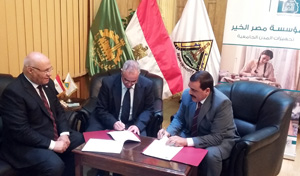 وقع الدكتور/ جمال إسماعيل - نائب رئيس جامعة بنها لشئون خدمة المجتمع وتنمية البيئة والعميد/ مدحت جمال - مدير برنامج إبن السبيل بمؤسسة مصر الخير بروتوكول تعاون مشترك لدعم وتطوير المدن الجامعية لإستيعاب أكبر عدد ممكن من الطلاب.وقال الدكتور/ جمال سوسة - المشرف العام على المدن الجامعية بجامعة بنها بأن مؤسسة مصر الخير سوف تقوم بتجهيز مبنين بالمدينة الجامعية مكون من دورين بهدف استيعاب 404 طالب وطالبة من المغتربين وذلك بتكلفة قدرها 650 الف جنيه على ان تقوم الجامعة بوضع الأسس واللوائح المنظمة لإستخدام هذه التجهيزات من قبل الطلاب والتعهد بالمحافظة عليها.وأشار سوسة بأن الطلاب الذى سوف يتم تسكينهم فى المبانى الجديدة مقسمين على نحو 260 طالب و144 طالبة ممن ينطبق عليهم المعايير والشروط التى تعلنها ادارة المدن الجامعية للإقامة فى المدن.كما نافش الإجتماع أيضا مشروعات تنمية الثروة الحيوانية ومنها تربية الأرانب والسمان والتى تنظمها كلية الزراعة بمشتهر بالتعاون مع مؤسسة بنك مصر بهدف تنمية القرية المصرية وتشغيل الشباب خاصة وان مثل هذه المشروعات المتناهية الصغر تحقق عائد سنوى 100%  سنويا ومن ثم إقامة حياة كريمة للأسر المصرية البسيطة بتكلفة أقل تنموية.